Χίος,2-8-2016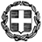 ΕΛΛΗΝΙΚΗ ΔΗΜΟΚΡΑΤΙΑΥΠΟΥΡΓΕΙΟ ΠΑΙΔΕΙΑΣ,ΕΡΕΥΝΑΣ ΚΑΙ ΘΡΗΣΚΕΥΜΑΤΩΝΠΕΡΙΦΕΡΕΙΑΚΗ Δ/ΝΣΗ Π.Ε. & ΔΕ.ΒΟΡΕΙΟΥΑΙΓΑΙΟΥΔΙΕΥΘΥΝΣΗ ΔΕΥΤΕΡΟΒΑΘΜΙΑΣ ΕΚΠ/ΣΗΣΝ.ΧΙΟΥΤΜΗΜΑ ΔΙΟΙΚΗΤΙΚΩΝ ΘΕΜΑΤΩΝΓΡΑΜΜΑΤΕΙΑ ΠΥΣΔΕΑΜΟΙΒΑΙΕΣ ΜΕΤΑΘΕΣΕΙΣ ΕΚΠΑΙΔΕΥΤΙΚΩΝ ΣΧΟΛ. ΕΤΟΥΣ 2016-2017ΑΜΟΙΒΑΙΕΣ ΜΕΤΑΘΕΣΕΙΣ ΕΚΠΑΙΔΕΥΤΙΚΩΝ ΣΧΟΛ. ΕΤΟΥΣ 2016-2017ΑΜΟΙΒΑΙΕΣ ΜΕΤΑΘΕΣΕΙΣ ΕΚΠΑΙΔΕΥΤΙΚΩΝ ΣΧΟΛ. ΕΤΟΥΣ 2016-2017ΑΜΟΙΒΑΙΕΣ ΜΕΤΑΘΕΣΕΙΣ ΕΚΠΑΙΔΕΥΤΙΚΩΝ ΣΧΟΛ. ΕΤΟΥΣ 2016-2017ΑΜΟΙΒΑΙΕΣ ΜΕΤΑΘΕΣΕΙΣ ΕΚΠΑΙΔΕΥΤΙΚΩΝ ΣΧΟΛ. ΕΤΟΥΣ 2016-2017ΑΜΟΙΒΑΙΕΣ ΜΕΤΑΘΕΣΕΙΣ ΕΚΠΑΙΔΕΥΤΙΚΩΝ ΣΧΟΛ. ΕΤΟΥΣ 2016-2017ΕπώνυμοΌνομαΚλάδοςΑ.Μ.ΘΕΣΗ ΠΡΟΕΛΕΥΣΗΣΣΧΟΛΕΙΟΤΟΠΟΘΕΤΗΣΗΣΛΑΜΠΙΚΗΣΟΦΙΑ ΒΕΡΑΠΕ02186461ΕΣΠΕΡΙΝΟ ΕΠΑΛ ΧΙΟΥ1ο ΕΠΑΛ ΧΙΟΥΜΠΕΛΗΓΙΑΝΝΗΕΛΕΝΗΠΕ021864951οΕΠΑΛ ΧΙΟΥΕΣΠΕΡΙΝΟ ΕΠΑΛ ΧΙΟΥ